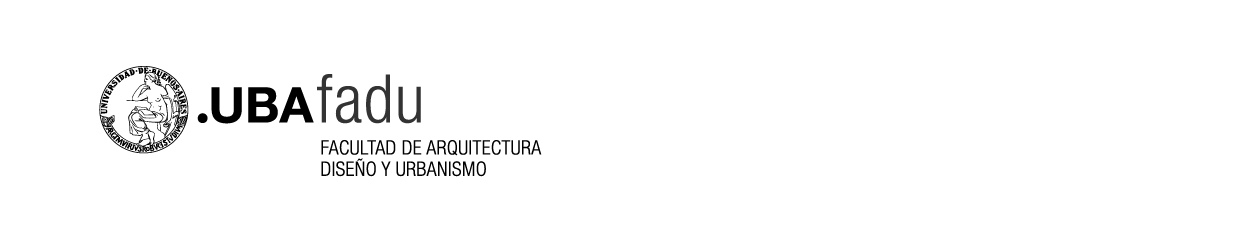 SESIÓN DE CONSEJO DIRECTIVOORDEN DEL DÍA DE LA SESIÓN DEL 26 DE ABRIL DE 2022CONSIDERACIÓN DE VERSIONES TAQUIGRÁFICAS: 2COMUNICADOS OFICIALES: -DESPACHO DE COMISIONES CONCURSOS: 2INVESTIGACIÓN Y POSGRADO:  3 - 5EXTENSION UNIVERSITARIA, RELACIONES INSTITUCIONALES Y ASUNTOS ESTUDIANTILES: 5ADMINISTRACIÓN: 5 - 74- PROYECTOS PRESENTADOS (a ingresar en el Orden del Día): 75- PETICIONES Y/O ASUNTOS PARTICULARES: 76 - ASUNTOS ENTRADOS: 7 - 117 - DESIGNACIÓN DE PROFESOR EMERITO: 118 – RENOVACIÓN DE DESIGNACIÓN DE PROFESOR CONSULTO: 119- INFORME DEL DECANO: 11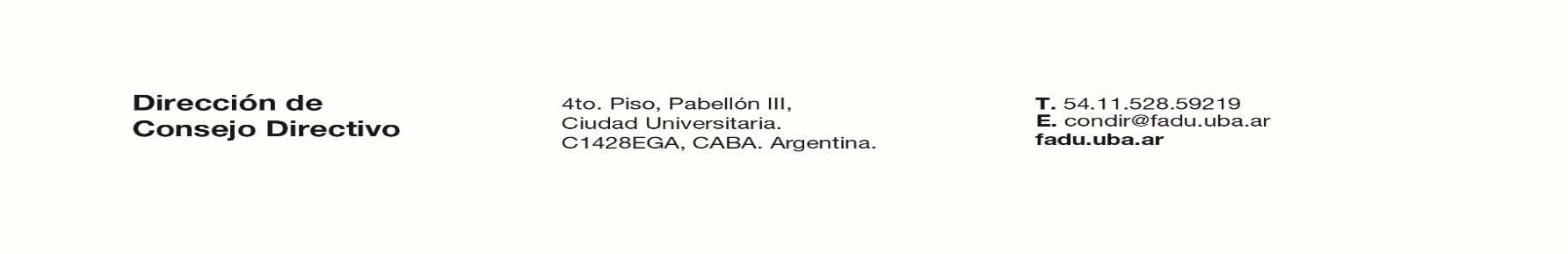 SESIÓN DE CONSEJO DIRECTIVOORDEN DEL DÍA DE LA SESIÓN DEL 26 DE ABRIL DE 2022                                                                    Buenos Aires, 26 de abril de 20221- ACTASAprobación del acta de la sesión extraordinaria del Consejo Directivo del 21 de octubre de 2021.Puesta a disposición del acta de la sesión extraordinaria del Consejo Directivo del 16 de diciembre de 2021.2- COMUNICADOS OFICIALES:  -DESPACHOS DE COMISIONESLA COMISIÓN DE CONCURSOS RECOMIENDA:Nro. 047Aprobar el dictamen del Jurado designado por Resol. (CS) Nro. Nro. 1081/21 que entendió en el Concurso para proveer dos (2) cargos de Profesor Regular Titular, con dedicación parcial, de la asignatura Ilustración, de la Carrera de Diseño Gráfico. (EX-2021-04518634- -UBA-DME#SH_FADU)Nro. 048Solicitar al Consejo Superior de la UBA la designación Gabriela VIGLINO como profesora Regular Titular, con dedicación semiexclusiva, de la asignatura Instalaciones I-II-III, de la Carrera de Arquitectura. (EX-2021-00161287-   -UBA-DME#SH_FADU)Nro. 049Aprobar el dictamen del Jurado designado por RESCS-2021-1165-E-UBA-REC que entendió en el Concurso para proveer dos (2) cargos de Profesor Regular Titular, con dedicación parcial, de la asignatura de Introducción al Conocimiento Proyectual I y II, del Ciclo Básico Común de la Universidad de Buenos Aires. (EX-2021-02474449-   -UBA- DDMEA#CBC)LA COMISION DE INVESTIGACION Y POSGRADO RECOMIENDA:ASUNTOS DE LA SECRETARÍA DE INVESTIGACIÓNDoctoradoNro. 327/21Autorizar el cambio de título de la Tesis doctoral, designar miembros de Jurado y representantes de los Claustros de Graduados y Estudiantes para la evaluación de Tesis doctoral de la doctoranda Carola Ingrid HERR. (EX-2021-05011852- -UBA-DME#SH_FADU)Nro. 330/21Aprobar la expedición del Título de Doctor de la Universidad de Buenos Aires -Área Urbanismo- del doctorando Julián Raúl SALVARREDY. (EX-2021-03713582- -UBA-DME#SH_FADU) Nro. 006Convalidar, como excepción, lo actuado en el CUDAP: EX-2021-04725466-   -UBA-DME#SH_FADU, correspondiente al doctorando Israel ROMERO MARTINEZ, respecto a la defensa de su tesis fuera de los plazos establecidos por el Reglamento de Doctorado FADU-UBA y aprobar la expedición del título de Doctor de la UBA, Área Urbanismo. (EX-2021-4725466-   -UBA-DME#SH_FADU) Nro. 014	Ratificar la Resolución (DAR) Nro. 594 de fecha 04/12/20, que concede a la doctoranda Beatriz Elizabeth RETAMOZO una prórroga por DOS (2) años para realizar la defensa de su Tesis doctoral. (CUDAP: EXP-UBA Nro.0070775/14)Nro. 015	Ratificar la Resolución (DAR) Nro. 597 de fecha 04/12/20, que autoriza el cambio de título de la Tesis doctoral, designa miembros de Jurado y representantes de los Claustros de Graduados y Estudiantes para la evaluación de Tesis doctoral del doctorando Davide CIUNA. (CUDAP: EXP-UBA Nro. 0008599/14)Nro. 016	Ratificar la Resolución (DAR) Nro. 1278 de fecha 01/12/21, que designa a la Dra. Arq. Graciela FAVELUKES como Directora de la Comisión del Programa de Estudios Posdoctorales FADU hasta el 31 de agosto de 2022. (EX-2021-05920904- -UBA-DME#SH_FADU)Nro. 031	Ratificar la Resolución (DAR) Nro. 596 de fecha 04/12/20, que autoriza el cambio de título de la Tesis doctoral, designa miembros de Jurado y representantes de los Claustros de Graduados y Estudiantes para la evaluación de Tesis doctoral del doctorando Luis Andrés DEL VALLE. (CUDAP: EXP-UBA Nro. 0008598/14)Nro. 033	Ratificar la Resolución (DAR) Nro. 208 de fecha 17/02/22, que aprueba los aranceles para las actividades del Programa de Posdoctorado FADU. (EX-2021-05920904- -UBA-DME#SH_FADU)Nro. 043 Rectificar la Resolución (CD) Nro. 183/17 respecto a la denominación académica correcta el doctorando Thomas Michel MASSIN. (EX-2021-05327297-   -UBA-DME#SH_FADU)ASUNTOS DE SECRETARÍA DE POSGRADO *Propuesta de Planes, Directores, Codirectores y Jurados de Tesis:Nro. 332/21Aprobar designaciones de los miembros de los Jurados Examinadores de las Tesis de Maestría en Diseño Interactivo presentadas por el Bachiller en Artes Plásticas Ricardo RODRÍGUEZ CHAVES y el Licenciado en Ingeniería Audiovisual Ignacio Alfonso GARCÍA TERRA. (EX-2021-03261579- -UBA-DME#SH_FADU) Nro. 027Aprobar los Directores, Codirectores de Tesis y Planes de Tesis de la Maestría en Sustentabilidad en Arquitectura y Urbanismo que figuran en el cuadro del Anexo I. (EX-2021-03316772- -UBA-DME#SH_FADU)  Nro. 028Aprobar el Plan de Tesis y la Directora de Tesis de Maestría presentado por la Arq. Mónica Beatriz SANJURJO, sobre el tema: Las Barrancas de la Ciudad de Bs As como palimpsesto de diversidad patrimonial. Aportes para la gestión ambiental de los paisajes culturales, bajo la Dirección de la Mg. Arq. Graciela Edith Aguilar. (EX-2021-03316772- -UBA-DME#SH_FADU)  Nro. 030Aprobar las prórrogas para las presentaciones de las Tesis de Maestría en Diseño Comunicacional por un período de 180 días a partir de la fecha de aprobación de la presente, que figura en el cuadro del Anexo I. (EX-2021-03309024- -UBA-DME#SH_FADU)  Nro. 035Aprobar las designaciones de los miembros de los Jurados Examinadores de las Tesis de Maestría en Hábitat y Pobreza Urbana en América Latina presentadas por la Licenciada en Ciencia Política Jasmín RODRIGUEZ MUSSO y el Arquitecto Facundo LÓPEZ BINAGHI. (EX-2022-01367542- -UBA-DME#SH_FADU).Nro. 044Aprobar las designaciones de los miembros de los Jurados Examinadores de las Tesis de Maestría en Diseño Comunicacional presentadas por la Diseñadora Gráfica Natalia Antonelia ADOSI, la Licenciada Artes Contemporáneas María CORDOVEZ VAREA y la Licenciada en Ciencias de la Comunicación María Paula ONOFRIO. (EX-2022-01464895- -UBA-DME#SH_FADU) * Acta de Tesis:Nro. 007Aprobar el Acta de Defensa de Tesis de la Maestría en Diseño Comunicacional correspondiente a la Diseñadora Gráfica Sara Angélica FREIRE ORELLANA (EX-2021-3261611- -UBA-DME#SH_FADU)  *Asuntos variosNro. 017	Ratificar la Resolución (DAR) Nro. 1338 de fecha 17/12/21, que aprueba el Cronograma de Actividades correspondientes al Ciclo Lectivo 2022 de la Secretaría de Posgrado. (EX-2021-05692481- -UBA-DME#SH_FADU)Nro. 018	Ratificación la Resolución (DAR) Nro. 1339 de fecha 17/12/21, que aprueba la propuesta de aranceles a abonar por los alumnos que cursen las Maestrías, Carreras de Especialización y Programas de Actualización durante el Ciclo Lectivo 2022, que se dictarán en el ámbito de la Secretaría de Posgrado. (EX-2021-05692455- -UBA-DME#SH_FADU)Nro. 019	Ratificar la Resolución (DAR) Nro. 1340 de fecha 20/12/21, que aprueba los valores de hora cátedra para los cursos que se dictarán en la Secretaría de Posgrado, durante el Ciclo Lectivo 2022, dentro del ámbito del Centro de Actualización Profesional (CAP), de los Cursos de Capacitación Específicos del Centro de Formación Permanente (CCE) y Formación a Distancia (On Line). (EX-2021-05764133- -UBA-DME#SH_FADU)Nro. 020	Ratificar la Resolución (DAR) Nro. 103 de fecha 7/02/22, que aprueba la propuesta de aranceles a abonar por los alumnos que cursen las Carreras de Especialización y Programas de Actualización, que se dictarán en el ámbito de la Secretaría de Posgrado durante el Ciclo Lectivo 2022. (EX-2021-05692455- -UBA-DME#SH_FADU)Nro. 021	Aprobar la admisión a la Maestría en Hábitat y Pobreza Urbana en América Latina de los alumnos cohorte primer cuatrimestre de 2021, que figuran en el Anexo I. (EX-2021-05802332- -UBA-DME#SH_FADU)Nro. 022	Aprobar la admisión a la Maestría en Hábitat y Pobreza Urbana en América Latina de las alumnas cohorte segundo cuatrimestre de 2021, que figuran en el Anexo I. (EX-2021-05802332- -UBA-DME#SH_FADU) LA COMISION DE EXTENSION UNIVERSITARIA, RELACIONES INSTITUCIONALES Y ASUNTOS ESTUDIANTILES RECOMIENDA:Asuntos Consejeros / Decanato / Otros:Nro. 333/21Ratificar la Resolución (DAR) Nro. 769 de fecha 31/08/21, que otorga el auspicio de la FADU al “V Congreso Nacional FADEA 2021. Arquitectura y Trabajo. Desafíos y oportunidades”, llevado a cabo del 24 al 26 de noviembre de 2021, en forma virtual y gratuita.  Asuntos de Secretaría de Extensión Universitaria y Bienestar Estudiantil:Nro. 025	Ratificar la Resolución (DAR) Nro. 8 de fecha 4 de enero 2022, que aprueba los Convenios Marco y Específico de Pasantía entre la FADU y PRIMER PRECIO S.A. (EX-2021-05517991- -UBA-DME#SH_FADU)LA COMISION DE ADMINISTRACIÓN RECOMIENDA:Nro. 223/21Ratificar la Resolución (DAR) Nro. 753 de fecha 30 de agosto de 2021, que autoriza el cambio de nombre en los registros internos de esta Casa de Estudios a toda persona que lo requiera, a partir de expresar una autopercepción de sexo/genero diferente. (EX-2021-05165457- -UBA-DME#SH_FADU)Nro. 224/21Declarar de interés la Audiencia Pública por el convenio urbanístico entre el Gobierno de la Ciudad de Buenos aires y el grupo IRSA para construir un barrio de torres en la ex Ciudad de Boca Juniors realizada el 15 de octubre del 2021. Nro. 250/21Ratificar las Resoluciones (DAR) Nros. 901 y 902/21, que aprueban dar de baja por la obtención del beneficio jubilatorio los cargos de los Profesores ARAUJO Ceferino Hernán y ROTONDARO Rodolfo. Nro. 304/21Ratificar las Resoluciones (DAR) Nros. 673, 745 y 835/21, que aprueban dar de baja por haber alcanzado el límite de edad cumpliendo 70 años los cargos de los Profesores CAJIDE Eduardo, GAGLIARDO Osvaldo, GOMBINSKY Daniel, EGOZCUE, María, LUPANO, María Marta y OTERO, Néstor. Nro. 334/21Ratificar la Resolución (DAR) Nro. 905 de fecha 23/09/21, que acepta la renuncia definitiva presentada por la Profesora Diseñadora en Comunicación Visual Nora Amelia PEREYRA, en los cargos de Profesora Adjunta Regular, con dedicación parcial, en la asignatura Morfología y Morfología Especial I y II, Cátedra Muñoz de la Carrera de Diseño Industrial y Profesora Adjunta Interina, con dedicación parcial, en el Instituto de la Espacialidad Humana en la Secretaría de Investigaciones, a partir del 12 de julio de 2021. (EX-2021-04477983-  -UBA-DME-SH_FADU)Nro. 335/21Ratificar la Resolución (DAR) Nro. 916 de fecha 28/09/21, que acepta la renuncia definitiva presentada por el Profesor Arquitecto Gustavo Sergio BARBOSA RIBEIRO, en el cargo de Profesor Adjunto Regular, con dedicación parcial, en las asignaturas Sistemas de Representación Geométrica y Morfología I y II de la Carrera de Arquitectura, a partir del 01 de agosto de 2021. (EX-2021-04779731-  -UBA-DME-SH_FADU)Nro. 336/21Ratificar las Resoluciones (DAR) Nros. 774, 1142 y 1190/21, que acepta las renuncias condicionadas a la obtención del beneficio jubilatorio presentadas por la/os Profesora/es Docentes Graciela Liliana SANTA MARÍA, Cesar Augusto Luis PEREYRA, Carlos Armando GIL CASAZZA (EX-2021-004786539- -UBA-DME#SH_FADU; EX-2021-05471342- -UBA-DME-SH_FADU y EX-2021-05477907-  -UBA-DME-SH_FADU)Nro. 004	Ratificar la Resolución (DAR) Nro. 1117 de fecha 26 de octubre de 2021, que da de baja por fallecimiento al Profesor José Luis BERTOT en su cargo de Auxiliar Primera Regular, con  categoría académica de Jefe de Trabajos Prácticos, dedicación parcial, de la asignatura A1, A2, A3, Cátedra Proyecto Linder de la Carrera de Arquitectura, a partir del 14 de mayo de 2021. (EX-2021-06614883-   -UBA-DME#SH_FADU)Nro. 005Ratificar las Resoluciones (DAR) Nros. 1191, 1209, 1289 y 1291/21, que acepta las renuncias condicionadas a la obtención del beneficio jubilatorio presentadas por los Profesores Néstor Horacio SEGUNDO, Jorge José Angel LA FERLA, José Rubén DAGNA y Enrique Luis TALENTON. (EX-2021-05477924- -UBA-DME-SH_FADU; EX-2021-05477890- -UBA-DME-SH_FADU; EX-2021-06085220- -UBA-DME-SH_FADU y EX-2021-06085714- -UBA-DME-SH_FADU).Nro. 024Ratificar las Resoluciones (DAR) Nros. 14, 192 y 193/22, que aprueban dar de baja por haber obtenido el beneficio jubilatorio o alcanzado el límite de edad cumpliendo 70 años los cargos de la/os Docentes GIUNTA Rodolfo, SUAREZ Marcela y BOTTO Enrique. Nro. 034	Ratificar la Resolución (DAR) Nro. 241 de fecha 04/03/22, que convoca al Claustro de Estudiantes a elegir a sus representantes en el marco del Estatuto Universitario y de las normas vigentes en la UBA. (EX-2022-01520860- -UBA-DME#SH_FADU)Nro. 039Ratificar las Resoluciones (VAR) Nros. 228/21 y (DAR) Nros. 530/21 y 15/22, que aprueban dar de baja los cargos interinos del personal docentes por ser mayores de 65 años o haber alcanzado el límite de edad cumpliendo los 70 años.Nro. 040Ratificar el escrutinio de las elecciones del Claustro de Graduados de fecha 25 de febrero de 2022. Nro. 084Ratificar el escrutinio de las elecciones del Claustro de Estudiantes de fecha 08 de abril de 2022. 4-PROYECTOS PRESENTADOS (a ingresar en el Orden del Día)5- PETICIONES Y/O ASUNTOS PARTICULARES 6– ASUNTOS ENTRADOSNro. 032Solicitud del Sr. Edith Erika SARMIENTO RIVERA, de considerar la Convalidación del Título de Arquitecto expedido por la Universidad Nacional Federico Villareal, República del Perú. (EX-2021-02411685- -UBA-DME#REC)Nro. 041Solicitud del Sr. MONTES DÍAZ, Larry José, de considerar la Convalidación del Título de Profesional de Arquitecto expedido por la Universidad Central de Venezuela de la República Bolivariana de Venezuela. Nro. 051Solicitud de la Sra. VERASTEGUI LEÓN, Gabriela Victoria, de considerar la Convalidación del Título de Profesional de Arquitecto expedido por la Universidad José María Vargas de la República Bolivariana de Venezuela. Nro. 052Solicitud de aprobar la prórroga para la presentación de la Tesis de Maestría en Planificación Urbana y Regional por un período de 180 días de la Arq. Rosario Vera FERNÁNDEZ CITTADINI (EX-2021-3309024-   -UBA-DME#SH_FADU) Orden Nro. 39Nro. 053Solicitud de aprobar la renovación de las designaciones de las doctoras Verónica DEVALLE, Cecilia MAZZEO y Mónica PUJOL ROMERO como miembros titulares de la Comisión de Doctorado FADU,   por un segundo período de 4 años. (EX-2021-03302253- -UBA-DME#SH_FADU) Orden Nro. 42Nro. 054Solicitud de aprobar el Acta de Defensa de Tesis de la Maestría en Planificación Urbana y Regional correspondiente al Arq. Daniel Alberto BIANCHI (EX-2022-01661528- -UBA-DME#SH_FADU) Nro. 055Solicitud de aprobar el Acta de Defensa de Tesis de la Maestría en Hábitat y Pobreza Urbana en América Latina correspondiente a la Arquitecta Lucía FANK. (EX-2022-01367533- -UBA-DME#SH_FADU) Orden Nro. 2Nro. 056Solicitud de aprobar el Acta de Defensa de Tesis de la Maestría en Hábitat y Pobreza Urbana en América Latina correspondiente al Licenciado Internacionalista Ángel Rogelio GUERRA REVOLORIO. (EX-2022-01367533- -UBA-DME#SH_FADU) Orden Nro. 3Nro. 057Solicitud de aprobar el Acta de Defensa de Tesis de la Maestría en Diseño Comunicacional correspondiente a la Diseñadora Gráfica Mónica Marcela PALLONE. (EX-2022-01464871- -UBA-DME#SH_FADU) Orden Nro. 2Nro. 058Solicitud de aprobar el Acta de Defensa de Tesis de la Maestría en Diseño Comunicacional correspondiente al Licenciado en Comunicación Audiovisual Leandro MARTÍNEZ. (EX-2022-01464871- -UBA-DME#SH_FADU) Orden Nro. 3Nro. 059Solicitud de aprobar el Acta de Defensa de Tesis de la Maestría en Diseño Comunicacional correspondiente a la Diseñadora Gráfica María Isabel ALBERDI. (EX-2022-01464871- -UBA-DME#SH_FADU) Orden Nro. 4Nro. 061Solicitud de aprobar el Plan de Tesis, la Directora y Codirectora de Tesis de Maestría presentado por la Licenciada en Ciencia Política María Victoria BAUTISTA. (EX-2021-01367555- -UBA DME#SH_FADU, Nro. de Orden 2)  Nro. 062	Solicitud de ratificación de la Resolución (DAR) Nro. 257 de fecha 15/03/2022, que autoriza la extensión de la vigencia de los trabajos prácticos vencidos en marzo 2022 hasta el llamado de exámenes de mayo 2022. (EX 2022-01761403- UBA-DME#SH_FADU)Nro. 063Solicitud de ratificación de la Resolución (DAR) Nro. 194 de fecha 15/2/2022, que da de baja el cargo del Docente Regular Auxiliar Fernando Ramiro ABAD, en la categoría de Jefe de Trabajos Prácticos, con dedicación parcial, de la asignatura Matemática II, Cátedra Dopazo, de la Carrera de Arquitectura.( EX-2021-05589472-  -UBA-DME#SH_FADU)Nro. 064Solicitud de aprobar las prórrogas para las presentaciones de las Tesis de Maestría en Diseño Comunicacional por un período de 180 días a partir de la fecha de aprobación de la presente, que figura en el cuadro del Anexo I. (EX-2021-03309024- -UBA-DME#SH_FADU)  Orden Nro. 45Nro. 065Solicitud de aprobar la rescisión de los Convenios Marco y Específico de Intercambio de Estudiantes y Profesores suscriptos entre la FADU y la Universidad Europea Miguel de Cervantes (España). (EX-2021-3488685-   -UBA-DME#SH_FADU)  Nro. 066Solicitud de aprobar la rescisión de los Convenios Marco y Específico de Intercambio de Estudiantes y Profesores suscriptos entre la FADU y la Facultad de Diseño de la Universidad de Arte y Diseño de Offenbach Am Main (Alemania). (EX-2021-03613259-   -UBA-DME#SH_FADU)  Nro. 067Solicitud de aprobar la rescisión de los Convenios Marco y Específico de Intercambio de Estudiantes suscriptos entre la FADU y la Facultad de Arquitectura, Diseño y Urbanismo de la Universidad de Buenos Aires y la Universidad de Boyacá (Colombia). (EX-2021-03746336-   -UBA-DME#SH_FADU)  Nro. 068Solicitud de ratificación de la Resolución (DAR) Nro. 247 de fecha 07/03/2022, que da de baja al personal Docente mayor de 65 años en cargos interinos. (CUDAP: EXP-UBA Nro. 0022743/20)Nro. 069Solicitud de ratificación de la Resolución (DAR) Nro. 246 de fecha 07/03/2022, que da de baja al Profesor CELAYETA, Hugo Rodrigo, en su cargo de Adjunto Interino Parcial, de la materia Práctica y Organización de Obra de la Carrera de Arquitectura, a partir del 8 de marzo de 2022 y al Profesor MARCHETTI, Daniel Roberto, en su cargo de Titular Interino Parcial, de la materia Materialización de Proyectos de la Carrera de Arquitectura, a partir del 17 de marzo de 2022. (CUDAP: EXP-UBA Nro. 0022743/20) Nro. 070Solicitud de la Sra. Clara BELLOCQ, de considerar la Convalidación del Título de Arquitecta expedido por la Universidad Politécnica de Catalunya, España. (EX-2019-43899130-   -APN-DNGYFU#MECCYT)Nro. 071Solicitud de la Sra. Valeria Kalaya CABELLO SOSA, de considerar la Convalidación del Título de Arquitecto expedido por la Universidad Santa María, República Bolivariana de Venezuela (EX-2021-06610995-   -UBA-DME#SH_FADU)Nro. 072Solicitud de ratificación de las Resoluciones (DAR) Nros. 248, 249 y 280/22, correspondientes a las bajas, designaciones y prórrogas de designaciones del personal Docente para el Ciclo Lectivo 2022. Nro. 073Solicitud de la Srta. Diana Carolina OROZCO HERRERA, de considerar la Convalidación del Título de Arquitecta Constructora expedido por la Universidad Nacional de Colombia, Colombia (EX-2019-38467855-   -APN-DNGYFU#MECCYT)Nro. 074Solicitud de ratificación de las Resoluciones (DAR) Nros. 253 y 279/22, correspondientes a las designaciones y bajas del personal Docente para el Curso Intensivo 2021. Nro. 075Solicitud de la Srta. Valeria Alejandra LÓPEZ BECERRA, de considerar la Convalidación del Título de Arquitecto expedido por la Universidad Nacional Experimental de Táchira, República Bolivariana de Venezuela (EX-2019-67905261-   -APN-DNGYFU#MECCYT)Nro. 076	Solicitud de ratificación de la Resolución (DAR) Nro. 260 de fecha 15/03/22, que aprueba los Proyectos SI, Categoria PIT, para su desarrollo desde Febrero 2022 por el plazo establecido por la Comisión de Doctorado, hasta la defensa de tesis. (EX-2022-01289031- -UBA-DME#SH_FADU)Nro. 077	Solicitud de ratificación de la Resolución (DAR) Nro. 281 de fecha 16/03/22, que aprueba la prórroga del período para el desarrollo de tareas de los Proyectos SI, Categoria PII y PIA de Febrero 2022 a Febrero 2023. (EX-2022-01532485- -UBA-DME#SH_FADU)Nro. 078	Solicitud de ratificación de la Resolución (DAR) Nro. 286 de fecha 17/03/22, que aprueba el nombramiento de la Mg. Julieta PERROTI POGGIO como Profesora Titular para el Ciclo Lectivo 2022 de la asignatura optativa. Marcos, conceptos y herramientas. (EX-2021-06118358- -UBA-DME#SH_FADU)Nro. 079Solicitud de ratificación de las Resoluciones (DAR) Nros. 292 y 295 de fecha 21 de marzo de 2022, que conceden licencia sin goce de haberes a la Docente Clara María AMBROSONI y al Docente Matías Ezequiel PALLAS, en sus cargos de Auxiliares Regulares. (EX-2021-02636401-  -UBA-DME#SH_FADU)Nro. 080	Solicitud de ratificación de la Resolución (DAR) Nro. 287 de fecha 17/03/22, que aprueba los Proyectos SI, Categoria PII y PIA, para su desarrollo entre Febrero 2022 y Febrero 2024.  (EX-2022-01289019- -UBA-DME#SH_FADU)Nro. 081	Solicitud de ratificación de la Resolución (DAR) Nro. 304 de fecha 25/03/22, que aprueba para el Ciclo Lectivo 2022 el esquema de módulos remunerativos para las actividades de las Maestrías, Carreras y Programas que se desarrollan en la Secretaría de Posgrado. (EX-2022-01195663- -UBA-DME#SH_FADU)Nro. 082Solicitud de ratificación de la Resol. (DAR) Nro. 296 de fecha 21 de marzo de 2022, que concede la prórroga de licencia sin goce de haberes al Docente Daniel VIDABLE, en su cargo de Auxiliar Regular. (EX-2021-02636401-  -UBA-DME#SH_FADU)Nro. 083Solicitud de ratificación de la Resol. (DAR) Nro. 336 de fecha 29 de marzo de 2022, que aprueba la propuesta de aranceles a abonar por los alumnos que cursen las Carreras de Especialización y aranceles por asignatura durante el Ciclo Lectivo 2022, que se dictarán en la Secretaria de Posgrado. (EX-2021-05692455-  -UBA-DME#SH_FADU)Nro. 085Solicitud de ratificación de la Resolución (DAR) Nro. 278 de fecha 16 de marzo de 2022, que acepta la renuncia condicionada a la obtención del beneficio jubilatorio presentada por el Arquitecto Alfredo Daniel WOLKOWICZ. (EX-2022-01459221- -UBA-DME-SH_FADU).Nro. 086Solicitud de ratificación de la Resolución (DAR) Nro. 359 de fecha 6 de abril de 2022, que aprueba los Convenios Marco y Específico de Pasantía suscriptos entre la FADU y TECHMOB S.A. (EX-2021-06201538- -UBA-DME-SH_FADU).Nro. 087Solicitud de ratificación de la Resolución (DAR) Nro. 337 de fecha 30 de marzo de 2022, que convalida lo actuado por el Comité Evaluador que entendió en el registro de aspirantes para cubrir  1 (un) cargo de Profesor Titular Interino de la asignatura “Ergonomía y Experiencia de Usuario”, de dictado cuatrimestral y carga horaria de 60 hs., en modalidad presencial y designa a la Profesora DI María Victoria DÍAZ. (EX-2021-06656447- -UBA-DME-SH_FADU).Nro. 088Solicitud de ratificación de la Resolución (DAR) Nro. 368 de fecha 11 de abril de 2022, que aprueba el dictamen de los Jurados de Evaluadores que entendieron en el Programa de Jóvenes Docentes Investigadores. (EX-2022-00005440- -UBA-DME-SH_FADU).7- DESIGNACIÓN DE PROFESOR EMERITO: Nro. 092/21 (Pendiente de tratamiento)Proponer al Consejo Superior de la Universidad de Buenos Aires la designación del Prof. Arq. Alberto Andrés PETRINA como Profesor Emérito de la Universidad de Buenos Aires.Nro. 109/21 (Pendiente de tratamiento)Proponer al Consejo Superior de la Universidad de Buenos Aires la designación del Dr. Prof. Arq. David Kullock como Profesor Emérito de la Universidad de Buenos Aires. (EX-2021-03164162-   -UBA-DME#SH_FADU)8 – RENOVACIÓN DE DESIGNACIÓN DE PROFESOR CONSULTO: Nro. 168/21Proponer al Consejo Superior de la Universidad de Buenos Aires  la segunda renovación de la designación  del Profesor Arq. Rodolfo SORONDO como Profesor Titular Consulto. (EX-2021-03681726-   -UBA-DME#SH_FADU)9- INFORME DEL DECANO